Martfű Város Önkormányzata Képviselő-testületének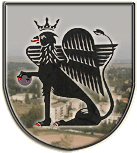 Pénzügyi, Ügyrendi és Városfejlesztési Bizottság Elnökétől5435 Martfű, Szent István tér 1. Tel: 56/450-222; Fax: 56/450-853E-mail: titkarsag@ph.martfu.huMEGHÍVÓMartfű Város Önkormányzata Képviselő-testületének Pénzügyi, Ügyrendi és Városfejlesztési Bizottsága 2016. szeptember 15-én (csütörtökön) 800 órai kezdettel ülést tart, melyre tisztelettel meghívom.Az ülés helye: Martfűi Polgármesteri Hivatal földszinti tanácskozó terme (5435 Martfű, Szent István tér 1.)Napirendi javaslat:Előterjesztés a központi orvosi ügyelet ellátásáról.Előterjesztő: Dr. Papp Antal polgármesterElőterjesztés a Tiszazugi Ivóvízminőség-javító Önkormányzati Társulás társulási megállapodásának módosítására. Előterjesztő: Dr. Papp Antal polgármesterElőterjesztés a vízi közművek gördülő fejlesztési tervére. Előterjesztő: Dr. Papp Antal polgármesterElőterjesztés a Martfűi Labdarugó Sportegyesület élőfüves „B” pálya felújítási pályázatához térítésmentes használatra vonatkozó tulajdonosi nyilatkozatra. Előterjesztő: Dr. Papp Antal polgármesterMartfű, 2016. szeptember 8.   Dr. Urbán-Szabó Béla sk.bizottság elnökeValamennyi napirendi pont tárgyalásához meghívottak: bizottsági tagok, szakértőkValamennyi képviselő helybenValamennyi intézményvezető helybenSzász Éva Polgármesteri Hivatal JegyzőjeHegedűsné Blaskó Anikó AljegyzőKontra Lajos irodavezetőBaloghné Juhász Erzsébet irodavezetőKiadmány hiteléül: Martfű, 2016. szeptember 8.    Körmendi Andrásné 						főelőadó